ҠАРАР                                 		                      ПОСТАНОВЛЕНИЕ№113 от 14.10.2020Об отмене постановления №241 от 02.04.2018 «Об утверждении Административного регламента  «Организация приема граждан, обеспечение своевременного и полного рассмотрения устных и письменных обращений граждан, принятие по ним решений и направление ответов в установленный законодательством РФ в срок» в администрации сельского поселения Ишеевский сельсовет муниципального района Ишимбайский район Республики Башкортостан»»Рассмотрев Экспертное заключение НГР RU 03082409201800003 от 16.09.2020 года Государственного комитета Республики Башкортостан по делам юстиции  п о с т а н о в л я ю:1. Отменить постановление №241 от 02.04.2018 «Об утверждении Административного регламента  «Организация приема граждан, обеспечение своевременного и полного рассмотрения устных и письменных обращений граждан, принятие по ним решений и направление ответов в установленный законодательством РФ в срок» в администрации сельского поселения Ишеевский сельсовет муниципального района Ишимбайский район Республики Башкортостан»» 2. Постановление вступает в силу со дня его официального обнародования.3. Контроль над исполнением настоящего постановления оставляю за собой.Глава  сельского поселения					И.М. ТагировБашкортостан Республикаhы Ишембай районы муниципаль районы Ишәй ауыл советы ауыл биләмәhе хакимиәте 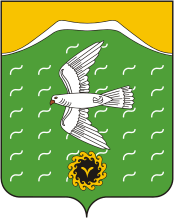 Администрация сельского поселения Ишеевский сельсовет муниципального района Ишимбайский район Республики БашкортостанҮзәнбаевтар урамы, 66,Ишәй ауылы, Ишембай районы, Башкортостан Республикаһы453236Тел (факс) 8 (34794) 7 44 32E mail: mail@isheevo.ru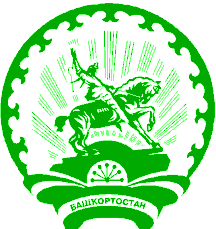 ул.Узянбаевых, 66,с.Ишеево, Ишимбайский район, Республика Башкортостан453236Тел (факс) 8 (34794) 7 44 32E mail: mail@isheevo.ru